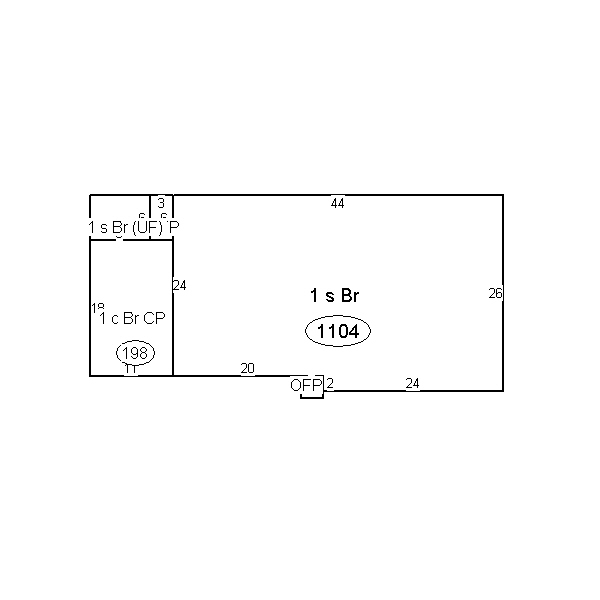 6306 BRANDT STREET (BUILT 1958)QUANTITYCOST FACTOR(S)COSTEXTERIORPermit fees1Pressure wash house1460 sf Demo existing shingles and felt paper1500 sfInstall aluminum drip edge & new #15 felt and architectural shingles1500 sfEnsure all windows are operable and lock8Provide and install new mailbox1Check package unit for proper operation and service 1Replace front and rear storm doors2Prep, caulk and paint all exterior woodwork/doors750 sfInstall new water heater and metal enclosure1Replace foundation vents/crawlspace cover9/1Wrap porch beam as needed and caulk/paint25 lfFabricate and install roof over utility room25 sfInstall conduit for entrance cable from weather head to house 16 lfINTERIORReplace electrical panel and rewire house to provide ground wire and GFCI for kitchen and bath outletsALLLIVING ROOM 19’0 x 11’0 (=/- 210 sf)Prep & paint ceiling, wall, doors, windows and trim with two coats acrylic latex 460 sf Clean exposed beams120 sfRefinish existing oak flooring210 sfDINING ROOM 12’0 x 11’0 (+/- 132 sf)Prep & paint ceiling, wall, French door, and trim with two coats acrylic latex 360 sf Clean exposed beams60 sfRefinish existing oak flooring132 sfKITCHEN 10’8 x 7’6 (+/- 80 sf)Demo partition walls between kitchen and DR/LR225 sfConstruct half walls between kitchen and DR/LR14 lfPrep and paint all walls and ceiling160 sfReplace cabinets/countertops14 lfInstall new appliancesALLRepair subfloor as needed & install new underlayment and flooring80 sfNOTE: Kitchen best redesigned to incorporate DR as one space-----------HALLWAY 3’0 x 12’4 + 3’0 x 3’0 (+/- 46 sf)Patch hole in drywall1Prep and paint walls, ceiling, and doors/trim two coats 	160 sfRefinish existing hardwood flooring60 sfAdd hardwired smoke detector1Clean all stained woodwork140 sfBEDROOM 1 9’0 x 9’6 (+/- 86 sf)Remove wall paper borderClean all existing stained trim100 sfPrep and paint walls and ceiling with two coats acrylic latex 	300 sf Provide and install new hardwired smoke detector1BEDROOM 2 10’0 x 12’6 (+/- 132 sf)Replace broken hollow core door 1Clean all existing stained trim100 sfPrep and paint walls, ceiling, wainscott with two coats acrylic latex 	400 sf Provide and install new hardwired smoke detector1BEDROOM 3 15’0 x 12’6 (+/- 188 sf)Patch holes in drywall in walls and ceiling16 sfClean all existing stained trim120 sfPrep and paint walls, ceiling, with two coats acrylic latex 	460 sf Provide and install new hardwired smoke detector1BATH 5’0 x 7’4 (+/- 38 sf)Repair subfloor as needed & install new underlayment and flooring38 sfProvide and install new medicine cabinet1Provide and install new basin and faucet1Provide and install new toilet1Provide and install new tub with surround and tub faucet	110 sfPrep and paint walls, ceiling, and doors/trim two coats semi-gloss100 sfProvide and install new wall register1RENOVATION COSTS ESTIMATED TO BE $50,000-$60,000